Kto ty jesteś?- Kto ty jesteś?- Polak mały.- Jaki znak twój?- Orzeł biały.- Gdzie ty mieszkasz?- Między swymi.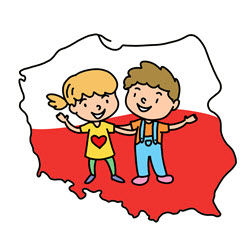 - W jakim kraju?- W polskiej ziemi.- Czym ta ziemia?- Mą ojczyzną.- Czym zdobyta?- Krwią i blizną.- Czy ją kochasz?- Kocham szczerze.- A w co wierzysz?- W Polskę wierzę.- Coś ty dla niej?- Wdzięczne dziecię.- Coś jej winien?- Oddać życie.